SEGNALAZIONE CERTIFICATA DI INIZIO ATTIVITÀ 
	DI PANIFICAZIONE (Sez. I, Tabella A, d.lgs. 222/2016) INDIRIZZO DELL’ATTIVITA’ Compilare se diverso da quello della ditta/società/impresa Via/piazza 	____________________________________________________________________ n. _______________ 
Comune ________________________________________________________    prov. |__|__| C.A.P. |__|__|__|__|__| 
Stato ________________________  Telefono fisso / cell. ______________________ fax. ______________________ DATI CATASTALI (*) Foglio n. ________________   map. ________________	(se presenti) sub. ________________  sez.________________Catasto:	  fabbricati1 - APERTURA Il/la sottoscritto/a, SEGNALA l’avvio dell’attività di panificazione1. Attività congiunta di vendita dei prodotti di propria produzione per il consumo immediato sul posto (esclusa la somministrazione) (*)   Sì   No Attività collocata in centro commerciale/mercato coperto/altra struttura di vendita (*)   Sì	denominazione  __________________________________________  No Esercizio a carattere   Permanente   Stagionale (*)	dal |__|__|/|__|__| al |__|__|/|__|__| (gg/mm)2 - TRASFERIMENTO DI SEDE Il/la  sottoscritto/a  SEGNALA  che  l’attività  di  panificazione2  già  avviata  con  la  SCIA/DIA/autorizzazione prot./n._________________________	del	|__|__|/|__|__|/|__|__|__|__|	presentata	al	Comunedi_________________________  sarà trasferita DA Indirizzo ______________________________________________________________________ CAP _____________ Attività collocata in centro commerciale/mercato coperto/altra struttura di vendita (*)   Sì	denominazione  __________________________________________  No A Indirizzo ______________________________________________________________________ CAP _____________ Tel. Fisso/cell. ____________________________________________________ Attività collocata in centro commerciale/mercato coperto/altra struttura di vendita (*)   Sì	denominazione  __________________________________________  No 1 Come previsto dall’art. 4, comma 2, del D.L. n. 223 del 2006, convertito con modificazioni dalla L. n. 248 del 2006 e dalle disposizioni regionali di settore. 2 Come previsto dall’art. 4, comma 2, del D.L. n. 223 del 2006, convertito con modificazioni dalla L. n. 248 del 2006 e dalle disposizioni regionali di settore. 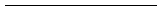 Attività congiunta di vendita dei prodotti di propria produzione per il consumo immediato sul posto (esclusa la somministrazione) (*)   Sì   No Esercizio a carattere   Permanente   Stagionale (*)	dal |__|__|/|__|__| al |__|__|/|__|__| (gg/mm)3 - TRASFORMAZIONE Il/la  sottoscritto/a  SEGNALA  che  nell’attività  di  panificazione3  già  avviata  con  la  SCIA/DIA/autorizzazione prot./n._________________________ del |__|__|/|__|__|/|__|__|__|__| interverranno le seguenti variazioni:  il ciclo produttivo subirà la/e seguente/i modifica/che: (*) __________________________________________  l’attività congiunta di vendita dei prodotti di propria produzione per il consumo sul posto sarà (*)
	 aggiunta  eliminata  Altro (*) Esercizio a carattere   Permanente   Stagionale (*)	dal |__|__|/|__|__| al |__|__|/|__|__| (gg/mm)DICHIARAZIONI SUL POSSESSO DEI REQUISITI ANTIMAFIA E TECNICI Il/la sottoscritto/a, consapevole delle sanzioni penali previste dalla legge per le false dichiarazioni e attestazioni (art. 76 del DPR n. 445 del 2000 e Codice penale e art. 19, comma 6, della L. n. 241 del 1990), sotto la propria responsabilità, dichiara: che non sussistono nei propri confronti le cause di divieto, di decadenza o di sospensione previste dalla legge (art. 67 del D.Lgs. 06/09/2011, n. 159, “Effetti delle misure di prevenzione previste dal Codice delle leggi antimafia e delle misure di prevenzione, nonché nuove disposizioni in materia di documentazione antimafia”). Quali sono le cause di divieto, decadenza o sospensione previste dalla legge (D.Lgs. n. 159/2011)? 3 Come previsto dall’art. 4, comma 2, del D.L. n. 223 del 2006, convertito con modificazioni dalla L. n. 248 del 2006 e dalle disposizioni regionali di settore. - provvedimenti definitivi di applicazione delle misure di prevenzione personale (sorveglianza speciale di pubblica sicurezza oppure obbligo di soggiorno nel comune di residenza o di dimora abituale - art. 5 del D.Lgs 159/2011); - condanne con sentenza definitiva o confermata in appello per uno dei delitti consumati o tentati elencati nell’art. 51, comma 3-bis, del Codice di procedura penale (per esempio, associazione di tipo mafioso o associazione finalizzata al traffico di stupefacenti, ecc.).  di essere il/la responsabile dell’attività produttiva, e di assicurare:    l’utilizzo delle materie prime in conformità alle norme vigenti    l’osservanza delle norme igienico-sanitarie e di sicurezza dei luoghi di lavoro e la qualità del prodotto finito   altro (*) _____________________________ (eventuali requisiti professionali previsti dalla normativa regionale di 
	settore) OPPURE (sia per le imprese individuali sia per le società)  che il/la responsabile dell’attività produttiva è il/la Sig./ra _____________________________________________, che ha compilato la dichiarazione di cui all’allegato B. ALTRE DICHIARAZIONI Il/la sottoscritto/a dichiara:    che il consumo giornaliero di farina: 
	 non supera i 300 kg  è maggiore di 300 kg e non supera i 1500 kg, e pertanto presenta in allegato la documentazione per la richiesta dell’autorizzazione generale o AUA alle emissioni in atmosfera  supera i 1500 kg, e pertanto presenta in allegato la documentazione per la richiesta di AUA per l’autorizzazione ordinaria alle emissioni in atmosfera;    che il consumo idrico giornaliero:  non supera i 5 mc nel periodo di massima attività  supera i 5 mc nel periodo di massima attività, e pertanto presenta in allegato la documentazione per la richiesta di AUA per gli scarichi di acque reflue. Il/la sottoscritto/a dichiara inoltre, relativamente ai locali di attività, di aver rispettato:    i regolamenti locali di polizia urbana, annonaria e di igiene e sanità, i regolamenti edilizi e le norme urbanistiche, 
	ambientali, di sicurezza sui luoghi di lavoro nonché quelle relative alle destinazioni d'uso    altro (*) ____________________________(Ulteriori dichiarazioni espressamente previste dalla normativa regionale) Il/la sottoscritto/a dichiara, infine di impegnarsi a comunicare ogni variazione relativa a stati, fatti, condizioni e titolarità rispetto a quanto dichiarato (*).  SCIA UNICA (SCIA + altre segnalazioni, comunicazioni e notifiche): Il/la sottoscritto/a presenta le segnalazioni e/o comunicazioni indicate nel quadro riepilogativo allegato.  SCIA CONDIZIONATA (SCIA o SCIA unica + richiesta di autorizzazione): Il/la sottoscritto/a presenta richiesta di acquisizione, da parte dell’Amministrazione, delle autorizzazioni indicate nel quadro riepilogativo allegato. Il/la sottoscritto/a è consapevole di non poter iniziare l’attività fino al rilascio dei relativi atti di assenso, che verrà comunicato dallo Sportello Unico. Nel caso in cui sia stata presentata in allegato solo la documentazione per l’autorizzazione generale, l’attività può essere avviata decorsi 45 giorni dalla presentazione della domanda (*). Nota bene: Per le attività da svolgere su suolo pubblico, è necessario avere la relativa concessione. Attenzione: qualora dai controlli successivi il contenuto delle dichiarazioni risulti non corrispondente al vero, oltre alle 
sanzioni penali, è prevista la decadenza dai benefici ottenuti sulla base delle dichiarazioni stesse (art. 75 del DPR 445 
del 2000). Data____________________ 	Firma____________________________________________________ INFORMATIVA SULLA PRIVACY (ART. 13 del d.lgs. n. 196/2003) Il D.Lgs. n. 196 del 30 giugno 2003 (“Codice in materia di protezione dei dati personali”) tutela le persone e gli altri soggetti rispetto al trattamento dei dati personali. Pertanto, come previsto dall’art. 13 del Codice, si forniscono le seguenti informazioni: Finalità del trattamento. I dati personali saranno utilizzati dagli uffici nell’ambito del procedimento per il quale la dichiarazione viene resa. Modalità del trattamento. I dati saranno trattati dagli incaricati sia con strumenti cartacei sia con strumenti informatici a disposizione degli uffici. Ambito di comunicazione. I dati potranno essere comunicati a terzi nei casi previsti della Legge 7 agosto 1990, n. 241 
(“Nuove norme in materia di procedimento amministrativo e di diritto di accesso ai documenti amministrativi”) ove 
applicabile, e in caso di controlli sulla veridicità delle dichiarazioni (art. 71 del D.P.R. 28 dicembre 2000 n. 445 (“Testo 
unico delle disposizioni legislative e regolamentari in materia di documentazione amministrativa”). 
Diritti. L’interessato può in ogni momento esercitare i diritti di accesso, di rettifica, di aggiornamento e di integrazione dei 
dati come previsto dall’art. 7 del d.lgs. n. 196/2003. Per esercitare tali diritti tutte le richieste devono essere rivolte al 
SUAP. Titolare del trattamento: SUAP di _____________________ Il/la sottoscritto/a dichiara di aver letto l’informativa sul trattamento dei dati personali. Data____________________ 	Firma____________________________________________________ 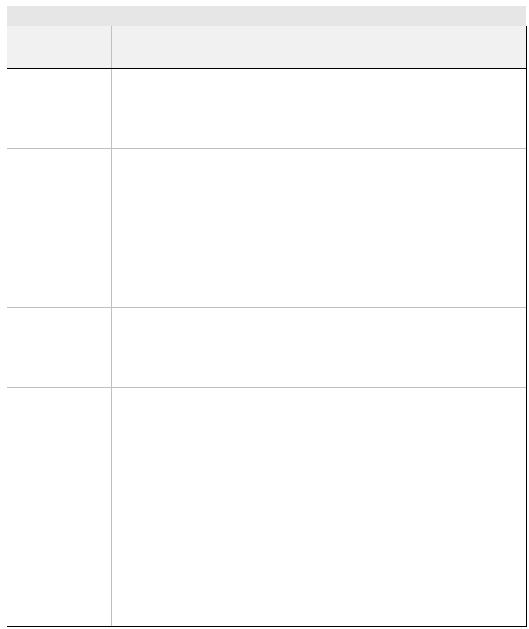 Quadro riepilogativo della documentazione allegata SCIA UNICA ALTRE DOCUMENTAZIONI, SEGNALAZIONI O COMUNICAZIONI PRESENTATE IN ALLEGATO ALLA SCIA Allegato	Denominazione	Casi in cui è previsto	Procura/delegaNel caso di procura/delega a 
presentare la segnalazione Nel caso in cui la segnalazione non sia	Copia del documento di identità del/i titolare/i	sottoscritta in forma digitale e inassenza di procuraDichiarazioni sul possesso dei requisiti da parte degli	Sempre, in presenza di soggetti (es.	altri soci (Allegato A) + copia del documento di	soci) diversi dal dichiaranteidentitàDichiarazioni sul possesso dei requisiti da parte del	Sempre, in presenza di un/a	responsabile dell’attività produttiva (Allegato B) +	responsabile dell’attività produttivacopia del documento di identità	diverso/a dal/la dichiarante	Notifica sanitaria (art. 6, Reg.CE n. 852/2004)	Sempre obbligatoriaNel caso di impianti per la produzione 
di calore con potenzialità superiore a 	SCIA prevenzione incendi	116 kw o utilizzo di impianti diproduzione calore alimentati a combustibile solido, liquido o gassoso Nel caso di attività che preveda 	SCIA per insegna di esercizio	insegna esterna (dove è prevista laSCIA) 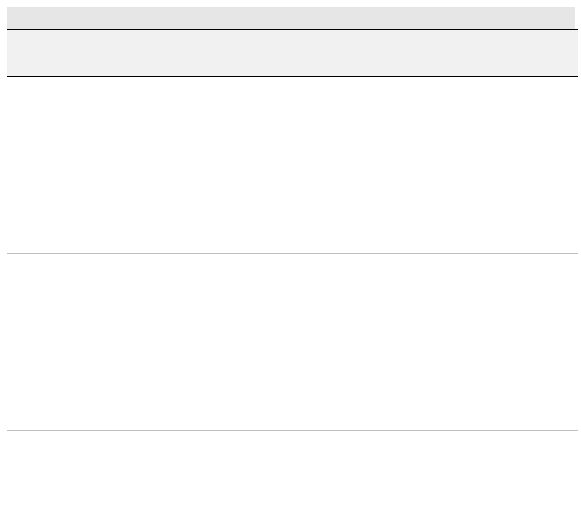  SCIA CONDIZIONATA RICHIESTA DI AUTORIZZAZIONI PRESENTATA CONTESTUALMENTE ALLA SCIA UNICA Allegato	Denominazione	Casi in cui è previstoDocumentazione per la richiesta dell’autorizzazione per insegna di esercizioNel caso di attività che preveda insegna esterna (dove è prevista la domanda di autorizzazione) Nel caso di panificazione, pasticce-
ria e affini con consumo di farinaDocumentazione per la richiesta dell’autorizzazione	generale o AUA (nel caso di più autorizzazioni) alleemissioni in atmosferagiornaliero >300 kg e ” 1500 kgDa applicarsi qualora le Regioni non abbiano adottato specifiche autorizzazioni generaliDocumentazione per la richiesta di AUA per 
l’autorizzazione ordinaria alle emissioni in atmosferaNel caso di panificazione,pasticceria e affini con consumo di farina > 1500 kg/giorno Nel caso di produzione con unDocumentazione per la richiesta di AUA per gli scarichi di acque reflueconsumo idrico giornaliero superiore a 5 mc nel periodo di massima attività Nel caso di attività ubicata in localiDocumentazione per la richiesta di autorizzazione in deroga (*)sotterranei o semisotterranei che 
non dia luogo a emissioni di agenti 
nocivi 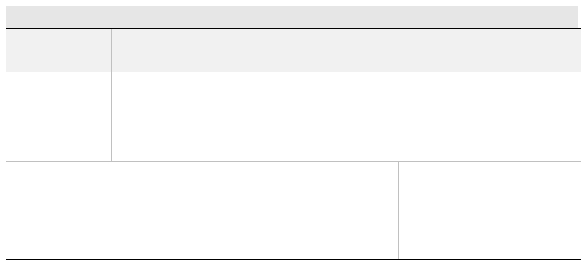 ALTRI ALLEGATI (attestazioni relative al versamento di oneri, diritti etc. e dell’imposta di bollo) Allegato	Denominazione	Casi in cui è previstoNella misura e con le modalità	Attestazione del versamento di oneri, di diritti, ecc.(*)- Attestazione del versamento dell’imposta di bollo: estremi del codice identificativo della marca da bollo, che deve essere annullata e conservata dall’interessato;	ovvero- Assolvimento dell’imposta di bollo con le altre modalità previste, anche in modalità virtuale o tramite @bolloindicate sul sito 
dell’amministrazioneObbligatoria in caso di 
presentazione di un’istanza contestuale alla SCIA 
(SCIA condizionata) ALLEGATO A DICHIARAZIONE SUL POSSESSO DEI REQUISITI DA PARTE DEGLI ALTRI SOCI Cognome ____________________ Nome __________________________________ C.F. |__|__|__|__|__|__|__|__|__|__|__|__|__|__|__|__| Data di nascita|__|__|/|__|__|/|__|__|__|__| Cittadinanza _______________________ Sesso: M |__| F |__| Luogo di nascita: Stato ___________________ Provincia _________ Comune ________________ 
Residenza: Provincia ____________ Comune __________________________________________ 
Via, Piazza, ecc._____________________________________ N. _____ C.A.P. _______________ Il sottoscritto/a, in qualità di SOCIO/A della |__| Società _____________________________________________________________________ Consapevole delle sanzioni penali previste dalla legge per le false dichiarazioni e attestazioni (art. 76 del DPR n. 445 del 2000 e Codice penale e art. 19, comma 6, della L. n. 241 del 1990), sotto la propria responsabilità, dichiara che non sussistono nei propri confronti le cause di divieto, di decadenza o di sospensione previste dalla legge (art. 67 del D.Lgs. 06/09/2011, n. 159, “Effetti delle misure di prevenzione previste dal Codice delle leggi antimafia e delle misure di prevenzione, nonché nuove disposizioni in materia di documentazione antimafia”). Attenzione: qualora dai controlli successivi il contenuto delle dichiarazioni risulti non corrispondente al vero, oltre alle 
sanzioni penali, è prevista la decadenza dai benefici ottenuti sulla base delle dichiarazioni stesse (art. 75 del DPR 445 
del 2000). Data____________________ 	Firma_________________________________________________ INFORMATIVA SULLA PRIVACY (ART. 13 del d.lgs. n. 196/2003) Il D.Lgs. n. 196 del 30 giugno 2003 (“Codice in materia di protezione dei dati personali”) tutela le persone e gli altri soggetti rispetto al trattamento dei dati personali. Pertanto, come previsto dall’art. 13 del Codice, si forniscono le seguenti informazioni: Finalità del trattamento. I dati personali saranno utilizzati dagli uffici nell’ambito del procedimento per il quale la dichiarazione viene resa. Modalità del trattamento. I dati saranno trattati dagli incaricati sia con strumenti cartacei sia con strumenti informatici a disposizione degli uffici. Ambito di comunicazione. I dati potranno essere comunicati a terzi nei casi previsti della Legge 7 agosto 1990, n. 241 
(“Nuove norme in materia di procedimento amministrativo e di diritto di accesso ai documenti amministrativi”) ove 
applicabile, e in caso di controlli sulla veridicità delle dichiarazioni (art. 71 del D.P.R. 28 dicembre 2000 n. 445 (“Testo 
unico delle disposizioni legislative e regolamentari in materia di documentazione amministrativa”). 
Diritti. L’interessato può in ogni momento esercitare i diritti di accesso, di rettifica, di aggiornamento e di integrazione dei 
dati come previsto dall’art. 7 del d.lgs. n. 196/2003. Per esercitare tali diritti tutte le richieste devono essere rivolte al 
SUAP. Titolare del trattamento: SUAP di _____________________ Il/la sottoscritto/a dichiara di aver letto l’informativa sul trattamento dei dati personali. Data____________________ 	Firma____________________________________________________ ALLEGATO B DICHIARAZIONE SUL POSSESSO DEI REQUISITI DA PARTE DEL RESPONSABILE DELL’ATTIVITA’ 
	PRODUTTIVA Cognome ____________________ Nome __________________________________ C.F. |__|__|__|__|__|__|__|__|__|__|__|__|__|__|__|__| Data di nascita|__|__|/|__|__|/|__|__|__|__| Cittadinanza _______________________ Sesso: M |__| F |__| Luogo di nascita: Stato ___________________ Provincia _________ Comune ________________ 
Residenza: Provincia ____________ Comune __________________________________________ 
Via, Piazza, ecc._____________________________________ N. _____ C.A.P. _______________ Il/la sottoscritto/a, in qualità di RESPONSABILE DELL’ATTIVITA’ PRODUTTIVA della |__| Ditta individuale _______________________________in data _____________ 
|__| Società _____________________________________  in data _____________ Consapevole delle sanzioni penali previste dalla legge per le false dichiarazioni e attestazioni (art. 76 del DPR n. 445 del 2000 e Codice penale e art. 19, comma 6, della L. n. 241 del 1990), sotto la propria responsabilità, dichiara che non sussistono nei propri confronti le cause di divieto, di decadenza o di sospensione previste dalla legge (art. 67 del D.Lgs. 06/09/2011, n. 159, “Effetti delle misure di prevenzione previste dal Codice delle leggi antimafia e delle misure di prevenzione, nonché nuove disposizioni in materia di documentazione antimafia”). nonché di assicurare:     l’utilizzo delle materie prime in conformità alle norme vigenti;     l’osservanza delle norme igienico-sanitarie e di sicurezza dei luoghi di lavoro e la qualità del prodotto finito     altro (*) _____________________________ (eventuali requisiti professionali previsti dalla normativa regionale di 
	settore) Attenzione: qualora dai controlli successivi il contenuto delle dichiarazioni risulti non corrispondente al vero, oltre alle 
sanzioni penali, è prevista la decadenza dai benefici ottenuti sulla base delle dichiarazioni stesse (art. 75 del DPR 445 
del 2000). Data____________________ 	Firma_________________________________________________ INFORMATIVA SULLA PRIVACY (ART. 13 del d.lgs. n. 196/2003) Il D.Lgs. n. 196 del 30 giugno 2003 (“Codice in materia di protezione dei dati personali”) tutela le persone e gli altri soggetti rispetto al trattamento dei dati personali. Pertanto, come previsto dall’art. 13 del Codice, si forniscono le seguenti informazioni: Finalità del trattamento. I dati personali saranno utilizzati dagli uffici nell’ambito del procedimento per il quale la dichiarazione viene resa. Modalità del trattamento. I dati saranno trattati dagli incaricati sia con strumenti cartacei sia con strumenti informatici a disposizione degli uffici. Ambito di comunicazione. I dati potranno essere comunicati a terzi nei casi previsti della Legge 7 agosto 1990, n. 241 
(“Nuove norme in materia di procedimento amministrativo e di diritto di accesso ai documenti amministrativi”) ove 
applicabile, e in caso di controlli sulla veridicità delle dichiarazioni (art. 71 del D.P.R. 28 dicembre 2000 n. 445 (“Testo 
unico delle disposizioni legislative e regolamentari in materia di documentazione amministrativa”). 
Diritti. L’interessato può in ogni momento esercitare i diritti di accesso, di rettifica, di aggiornamento e di integrazione dei 
dati come previsto dall’art. 7 del d.lgs. n. 196/2003. Per esercitare tali diritti tutte le richieste devono essere rivolte al 
SUAP. Titolare del trattamento: SUAP di _____________________ Il/la sottoscritto/a dichiara di aver letto l’informativa sul trattamento dei dati personali. Data____________________ 	Firma____________________________________________________ 